	Genève, le 7 mai 2018Madame, Monsieur,1	J'ai l'honneur de vous informer qu'à l'aimable invitation d'INTEL, le Groupe spécialisé sur l'apprentissage automatique pour les réseaux futurs, y compris les réseaux 5G (FG-ML5G) se réunira pour la troisième fois du 8 au 10 août 2018 à Santa Clara (Etats-Unis). Un atelier sur le thème "Apprentissage automatique pour les réseaux 5G et au-delà" aura également lieu avant la réunion, le 7 août 2018, au même endroit. Cet atelier est organisé par l'UIT.2	L'atelier s'ouvrira à 9 h 30 le 7 août 2018, tandis que la réunion du Groupe spécialisé ML5G débutera à 9 h 30 le 8 août 2018. La réunion et l'atelier auront lieu en anglais seulement.3	La participation est ouverte aux Etats Membres, aux Membres de Secteur, aux Associés de l'UIT et aux établissements universitaires participant aux travaux de l'UIT, ainsi qu'à toute personne issue d'un pays Membre de l'UIT qui souhaite contribuer aux travaux. Il peut s'agir de personnes qui sont aussi membres d'organisations internationales, régionales ou nationales. La participation à l'atelier est gratuite mais aucune bourse ne sera accordée. 4	Des informations relatives à l'atelier, et notamment le projet de programme, seront disponibles sur le site web de la manifestation à l'adresse: https://www.itu.int/en/ITU-T/Workshops-and-Seminars/20180807/Pages/default.aspx. Les participants sont priés de consulter régulièrement le site pour prendre connaissance des dernières informations.5	Des équipements de réseau local sans fil sont à la disposition des délégués.6	Vous trouverez des informations utiles concernant notamment l'hébergement, les transports et les visas sur la page web du Groupe spécialisé et de la manifestation (https://www.itu.int/en/ITU-T/focusgroups/ml5g).7	Afin de permettre au TSB de prendre les dispositions nécessaires concernant l'organisation de la réunion du Groupe spécialisé ML5G et de l'atelier, je vous saurais gré de bien vouloir vous inscrire au moyen du formulaire en ligne (https://www.itu.int/net4/CRM/xreg/web/
Registration.aspx?Event=C-00004778) dès que possible et au plus tard le 2 août 2018. Veuillez noter que l'inscription préalable des participants se fait exclusivement en ligne.8	Lors de l'élaboration des contributions à la réunion, les participants sont priés de tenir compte de la structure du Groupe spécialisé ML5G qui a été approuvée et des résultats attendus, disponibles à l'adresse: https://extranet.itu.int/sites/itu-t/focusgroups/ML5G/SitePages/
Home.aspx.Les participants à la réunion doivent soumettre leurs contributions en version électronique à l'UIT (à l'adresse: tsbfgml5g@itu.int) en utilisant le modèle de document de base. Afin de permettre aux participants de se préparer en vue de cette réunion, la date limite proposée pour la soumission des contributions à cette réunion est le 29 juillet 2018. Veuillez noter qu'il s'agira d'une réunion sans document papier.9	Pour les ressortissants de certains pays, l'entrée et le séjour, quelle qu'en soit la durée, sur le territoire des Etats-Unis sont soumis à l'obtention d'un visa. Ce visa devrait être demandé au moins quatre (4) semaines avant la date du début de l'atelier ou de la réunion et obtenu auprès de la représentation des Etats-Unis (ambassade ou consulat) dans votre pays ou, à défaut, dans le pays le plus proche de votre pays de départ. Pour demander un visa, veuillez vous conformer aux instructions figurant sur la page web du Groupe spécialisé ML5G.Veuillez agréer, Madame, Monsieur, l'assurance de ma considération distinguée.(signé)Chaesub Lee
Directeur du Bureau de la normalisation 
des télécommunications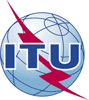 Union internationale des télécommunicationsBureau de la Normalisation des TélécommunicationsRéf.:Contact:Tél.:
Fax:
Circulaire TSB 88Manifestations du TSB/RSReinhard Scholl+41 22 730 5860
+41 22 730 5853
-	Aux administrations des Etats Membres de l'Union;-	Aux Membres du Secteur de l'UIT-T;-	Aux Associés de l'UIT-T;-	Aux établissements universitaires participant aux travaux de l'UIT-	Aux administrations des Etats Membres de l'Union;-	Aux Membres du Secteur de l'UIT-T;-	Aux Associés de l'UIT-T;-	Aux établissements universitaires participant aux travaux de l'UITE-mail:tsbfgml5g@itu.intCopie:-	Aux Présidents et Vice-Présidents des Commissions d'études de l'UIT-T;-	Au Directeur du Bureau de développement des télécommunications;-	Au Directeur du Bureau des radiocommunicationsCopie:-	Aux Présidents et Vice-Présidents des Commissions d'études de l'UIT-T;-	Au Directeur du Bureau de développement des télécommunications;-	Au Directeur du Bureau des radiocommunicationsObjet:Réunion du Groupe spécialisé ML5G (8-10 août 2018) et atelier sur le thème "Apprentissage automatique pour les réseaux 5G et au-delà" (7 août 2018), 
Santa Clara (Etats-Unis)Réunion du Groupe spécialisé ML5G (8-10 août 2018) et atelier sur le thème "Apprentissage automatique pour les réseaux 5G et au-delà" (7 août 2018), 
Santa Clara (Etats-Unis)